Small tutorial of KGG for Gene-, Pathway and Protein-protein interaction-based association analysisMiaoxin Li ( mxli@hku.hk)Input data:Meta-analysis test statistics of  Crohn's disease (http://www.broadinstitute.org/~jcbarret/ibd-meta/)CrohnMetaPValueSetChr1.txt  Known risk gene list of Crohn's diseaseCrohnCandidateGeneSet.txtOperations:Copy the KGGSample folder of the miaoxin/IBG2013/KGG/ into your folder.Create a KGG project : Project->Create Project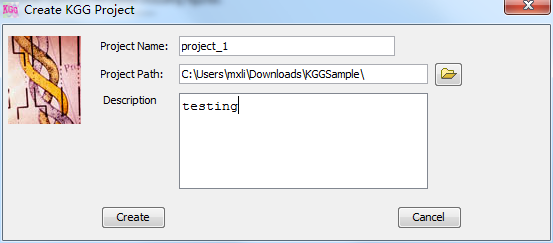 Import original association file (load statistics or p values): Data->Import Original Association File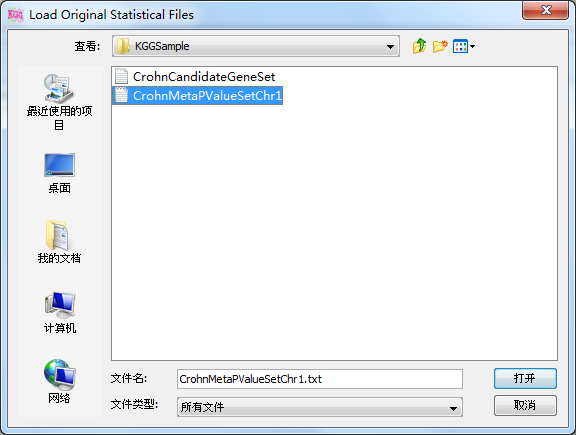 Load candidate genes (Susceptibility genes almost established for a disease): Data->Define Candidate Genes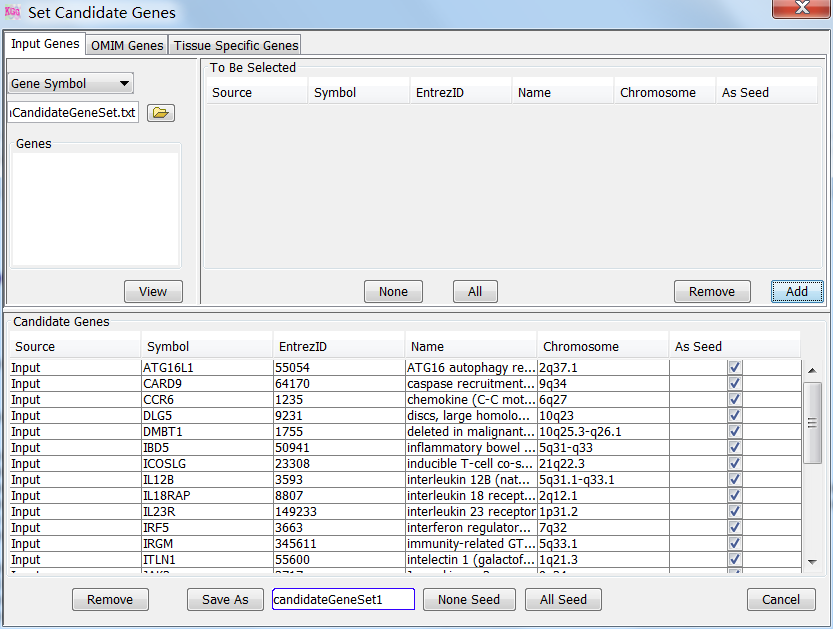 Build an analysis Genome by RSID (~2min): Data->Build Analysis Genome by RSID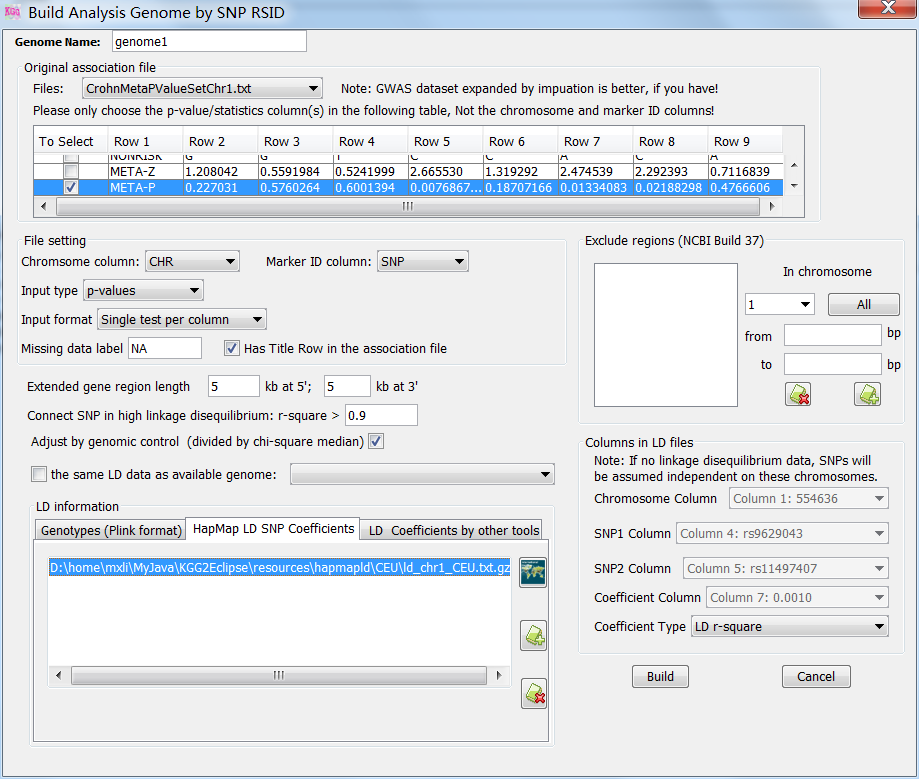 Gene-based association analysis by GATES (~10sec.) Gene->Association Scan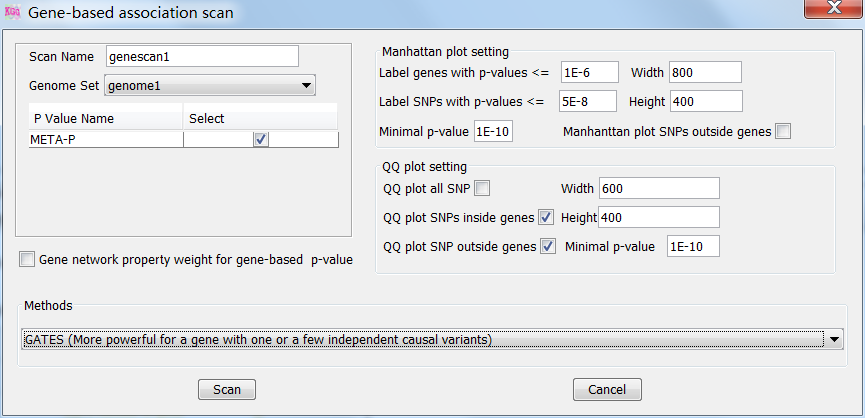 Gene-based association analysis by HYST(~10sec.) Gene->Association Scan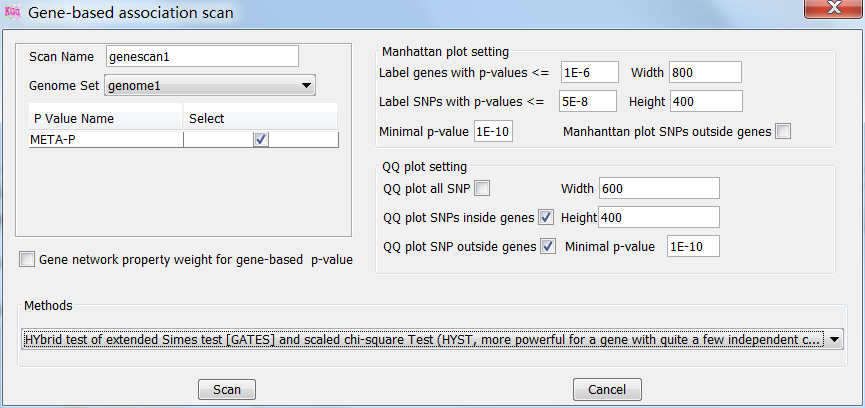 Export gene-based association p-values and their SNPs: Gene->Annotation & Export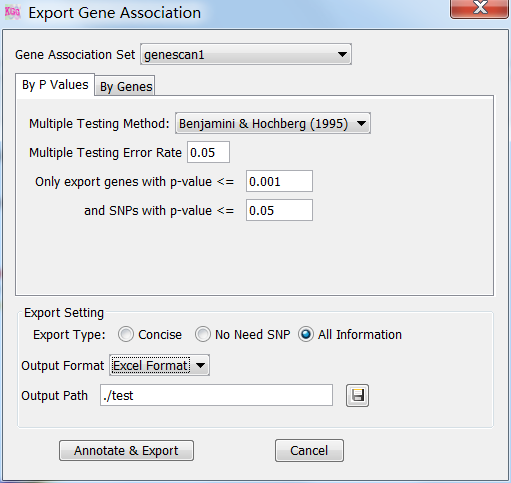 View LD structure of SNPs within a gene:  Gene->LD Plot Annotation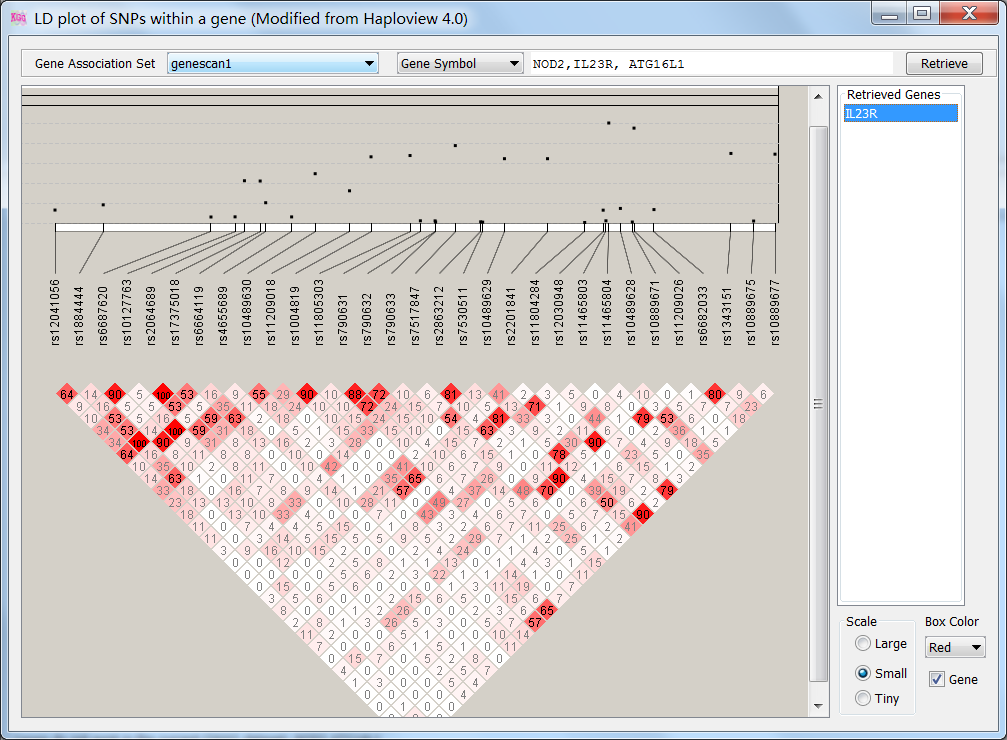 Pathway gene set-based association analysis by HYST (~1 min.) Module-> Pathway gene set-based Association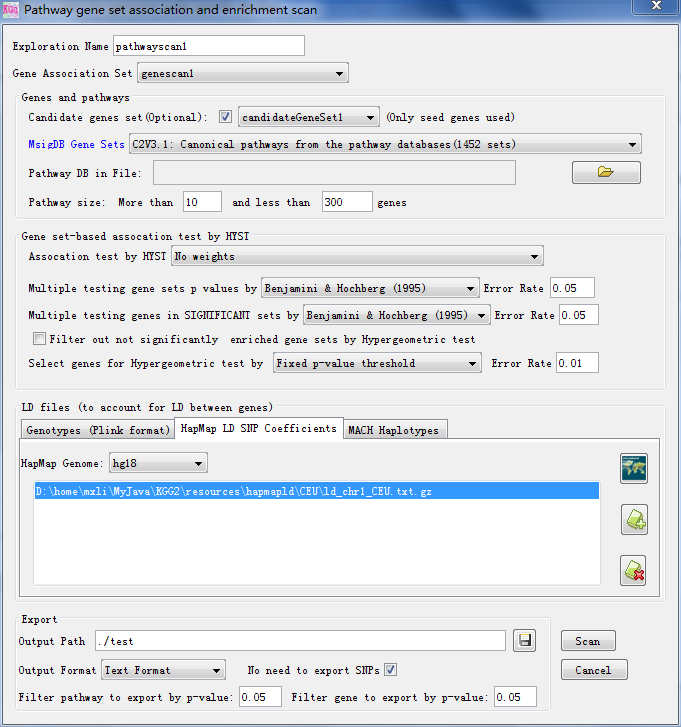 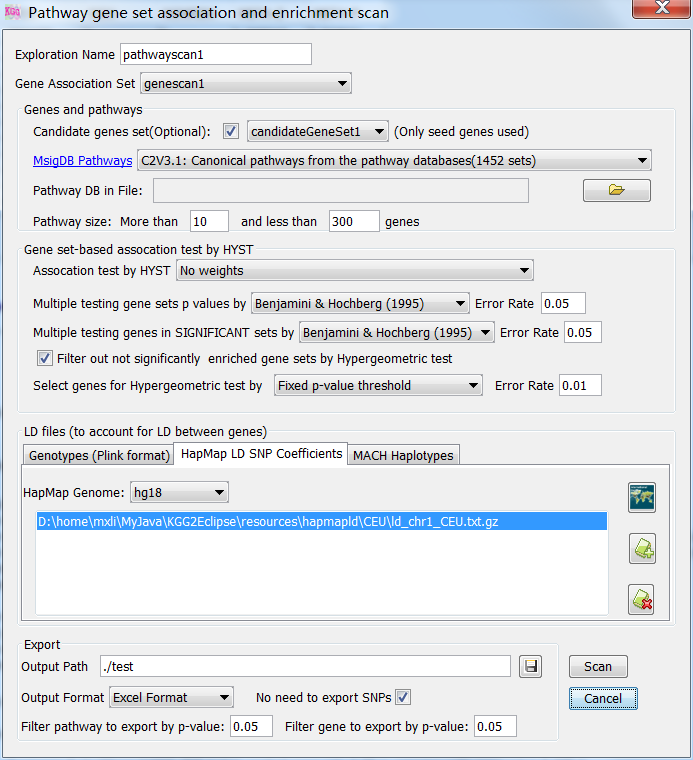 Protein-protein interaction-based association analysis by HYST (~1 min.) Module->Protein interaction-based Association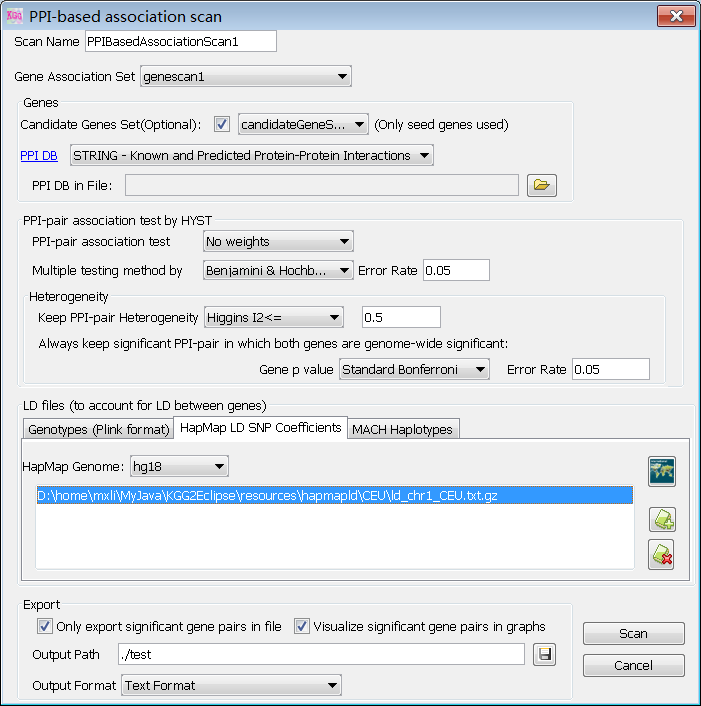 